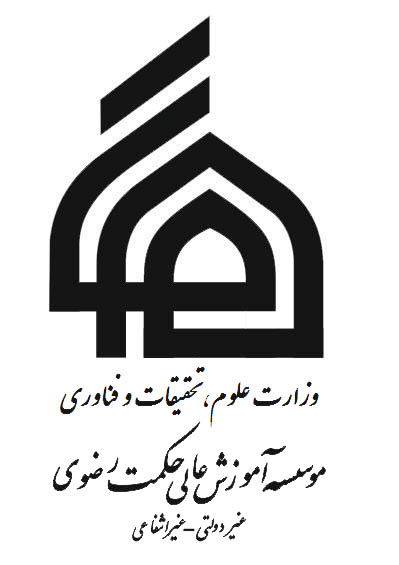 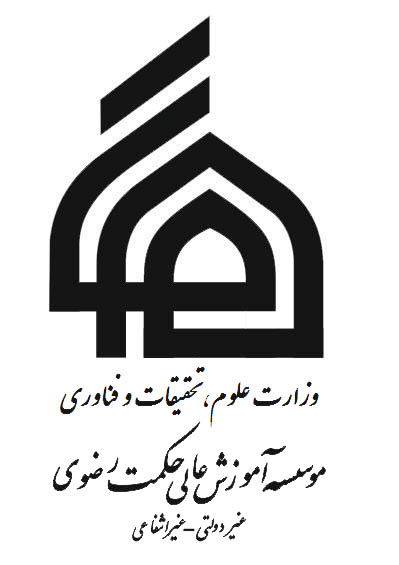 آرم موسسهموسسه آموزش عالی حکمت رضویراهنمای مختصر نگارش پایان نامه کارشناسی ارشدبهمن ماه 1395تنظیم مطالب پایان نامه ها ترتیب صفحات   1. صفحه بسم ا...  2. صفحه عنوان فارسی (مشابه طرح روی جلد فارسی)  3.صفحه تائیدیه هیات داوران (تصویب نامه یا صورتجلسه دفاع)  4. تعهدنامه (اظهارنامه)  5 . صفحه تقدیم (اختیاری)  6. صفحه سپاسگزاری (اختیاری)  7. صفحه فهرست مطالب   8. صفحه فهرست جداول   9. صفحه فهرست نمودارها و شکل ها  10.چکیده فارسی   11. فصل های پایان نامه    12. منابع (فهرست منابع)   13. پیوست ها   14. چکیده انگلیسی   15. صفحه عنوان انگلیسی (مشابه طرح روی جلد انگلیسی)آرم موسسهموسسه آموزش عالی حکمت رضویپایان نامه جهت دریافت مدرک کارشناسی ارشدعنواناستاد راهنمااستاد/ استادان مشاورپژوهشگرماه/ سالفصل های پایان نامه  پایان نامه معمول شامل 5 فصل به ترتیب زیر می باشد:   فصل اول: کلیات پژوهش   فصل دوم: مبانی نظری و پیشینه پژوهش    فصل سوم: روش پژوهش   فصل چهارم: یافته های پژوهش   فصل پنجم: بحث و نتیجه گیری   عنوان فصل (عنوان اول) وسط چین در ابتدای هر فصل در صفحه جداگانه قرار داده شود.   تیترهای اصلی هر فصل (عنوان دوم) راست چین بولد، بدون تو رفتگی   زیر تیترها ( عنوان سوم به بعد) راست چین، بولد با تو رفتگی از اول خطشیوه استناددهی و فهرست منابع  فهرست منابع طبق الگوی استنادی درون متنی APA به تفکیک فارسی و انگلیسی تنظیم شود.جلد  - جلد، به ترتیب در سمت راست به زبان فارسی و در سمت چپ به زبان انگلیسی در دو طرف پایان نامه قرار می گیرد، اطلاعات روی جلد در فارسی و انگلیسی طبق نمونه (صفحه عنوان) تنظیم شود. - جنس جلد از مقوا با ضخامت 2 تا 3 میلی متر با روکش چرم مصنوعی (گالینگور) می باشد. - رنگ جلد، سورمه ای روشن برای پایان نامه کارشناسی ارشد رشته مدیریت بازرگانی می باشد. - نوشته های روی جلد به صورت طلاکوب چاپ می گردد. - در قسمت عطف، عنوان پایان نامه، نام و نام خانوادگی پژوهشگر و سال زرکوب شود.ویرایش، حروف چینی و نکات فنی - کلیه مطالب و مندرجات پایان نامه در قالب نرم افزار word تایپ و حروف چینی شود. - تمام متن روی کاغذ A4 و یک رو تایپ شود. - صفحات اصلی بدون استفاده از کادر ولی با سر صفحه (Header) تایپ شود. - سطر اول کلیه پاراگراف های متن به اندازه 27/1 سانتی متر تو رفتگی داشته باشد. - نوع قلم مورد استفاده در تمامی متن یکنواخت و برای فارسی قلم B نازنین و برای انگلیسی قلم  Times new Roman           می باشد. - اندازه قلم برای متن 12، عنوان فصل 16، تیترهای اصلی 14، تیترهای فرعی 12 و پاورقی ها 10 می باشد. - حاشیه های سمت چپ، بالا و پایین 5/2 سانتی متر و حاشیه سمت راست 3 سانتی متر می باشد. - فاصله سطرهای متن 15/1 است. - فاصله بین عناوین با متن قبل یک سطر و با متن بعد فاصله نیاز ندارد. - بین متن و جدول ها نیز یک سطر فاصله در نظر گرفته شود. - بین عنوان جدول و جدول فاصله نیاز ندارد. - عنوان جدول در بالای جدول و عنوان شکل و نمودار در پایین شکل و نمودار به صورت راست چین آورده شود. - شماره گذاری صفحات مقدماتی (صفحه بسم ا... تا پایان صفحه فهرست نمودارها و شکل ها) با حروف ابجد است. - صفحات اصلی از چکیده فارسی تا چکیده انگلیسی با اعداد شماره گذاری و ادامه یابد. - شماره صفحات در سمت چپ سر صفحه می باشد. - شماره گذاری جدول ها، نمودارها و شکل ها از راست به چپ ابتدا شماره فصل و سپس شماره جدول، ... می آید. - پیوست ها با حروف الفبای فارسی نامگذاری می شود.